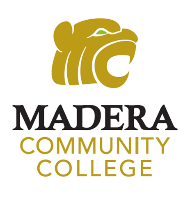 Hospitality Management Advisory Meeting AgendaWhere:  Chukchansi Gold Resort & Casino, 711 Lucky Ln, Coarsegold, CA 93614When:  Tuesday May 9th, 1:30 pm – 3:00pmAnnouncements  Welcome and Introductions  Jennifer Muliken – Chukchansi Gold Resort and CasinoFood and Beverage Director – Frank RigleyExecutive Chef – Klaus FeyersingerDarin Soukup – Dean Oakhurst Community College Whitney Menefee – Dean of CTE & STEM Madera Community CollegeJustin Cardella – Lead Instructor Hospitality Management, MCCDiscussion: Update from Madera Community College Faculty Justin called the meeting to order at 1:35 after introductions were made. Logistics of Facility Use at Chukchansi  ---Chukchansi informed us on the process and requirements for facility use. This included company policy for new hires, visitors and what orientation includes. HR and Union requirements were also discussed. 2 New Possible Programs ---Justin outlined the addition of 2 new programs focused on Food and Beverage Management. Klaus and Frank both said Chukchansi could benefit from this type of program and could help increase the number of high-quality applicants.  Need for a Food and Beverage Class, any other class ---Yes. Both Frank and Klaus believe there is a need for F&B classes and programs. There was a formal vote to approve the development of 2 new Food and Beverage programs at MCC. 1 program Food and Beverage Management Level 1 and a second program titled Food and Beverage Management Level 2. Justin called for the motion to approve each program individually. Beginning with F&B Level 1, Jennifer approved the motion and Frank seconded the motion. Klaus also seconded the motion. For F&B Level 2, Frank approved the motion and Klaus seconded the motion with Jennifer also approving the motion to create a second F&B program. Possible Culinary Cites for Culinary Class ---Justin proposed the question of utilizing one of the kitchens at Chukchansi to teach a Culinary Arts class. Frank indicated it would be unlikely an arrangement could be made at this time.Round Table Discussion: Business Advisory Committee feedback What does the business committee community members see to be the needs of the business/organization from employees? There is a immediate need for high quality applicants to the Casino. Specifically, individuals that have both education and experience in industry. How can we as educators prepare our students to serve these needs as future employees and can you recommend any courses to add to the Hospitality Management Program. By offering specialized classes as well as classes in the various segments of the casino and hotel. For example: hotel management and maid service, casino and gambling management, critical thinking/problem solving, hotel systems and technology, service quality, process creation and improvement.  Justin at 2:10 brought to motion approval of the new programs in Food and Beverage Management. Klaus approved the motion and Frank seconded the motion to approve.The meeting ended at 2:25. There was no discussion of the next advisory meeting date.   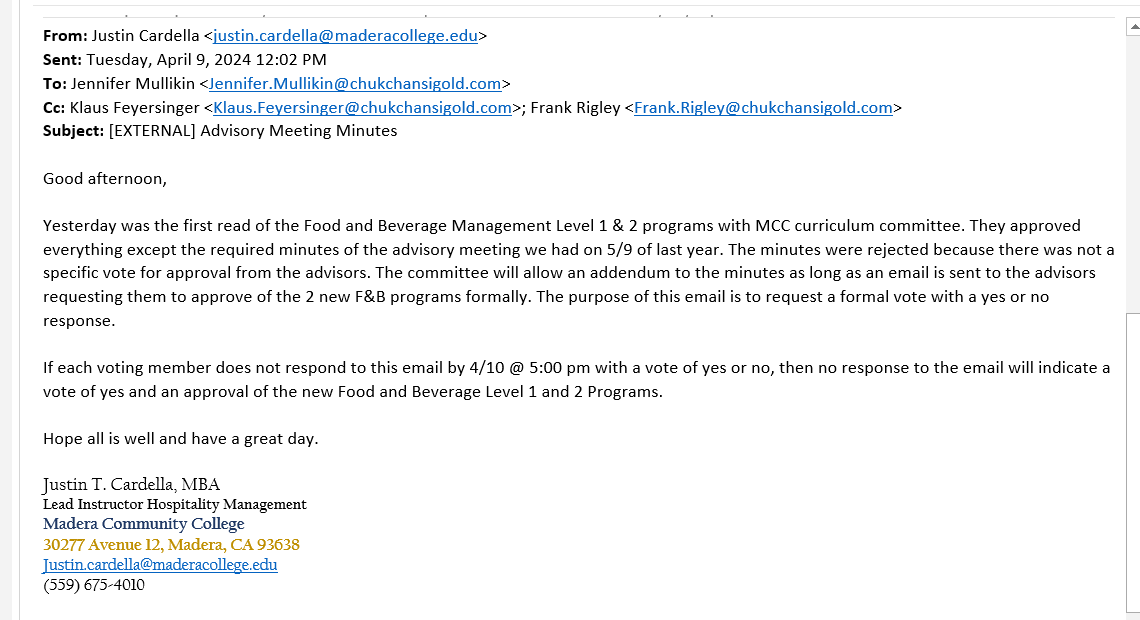 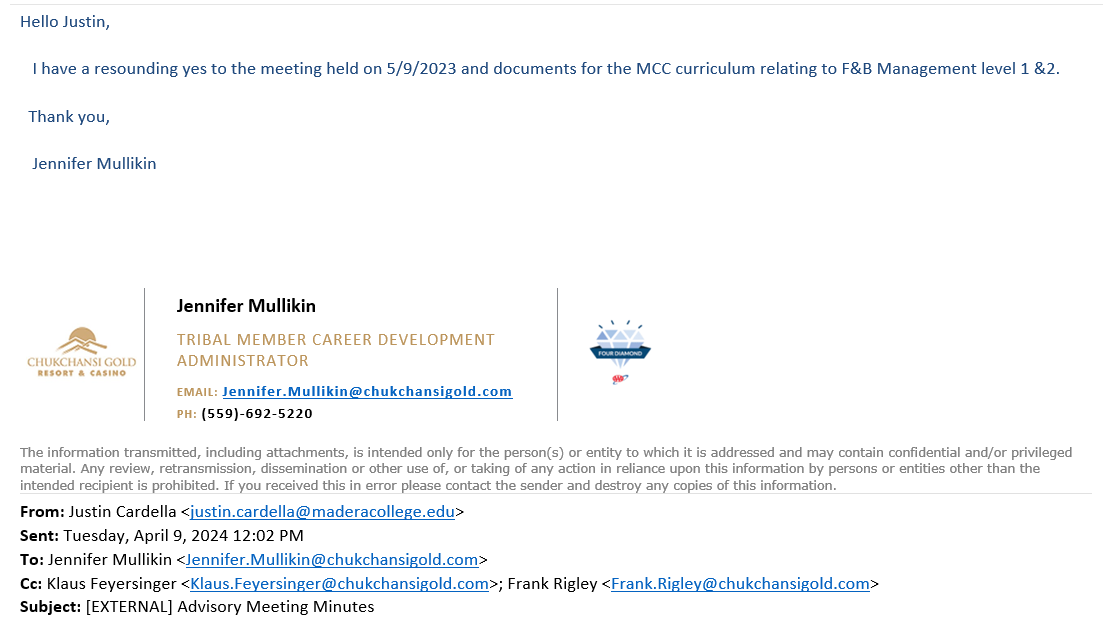 